Unit 3 Lesson 20: Sticky NotesWU Which One Doesn’t Belong: Sticky Notes (Warm up)Student Task StatementWhich one doesn’t belong?A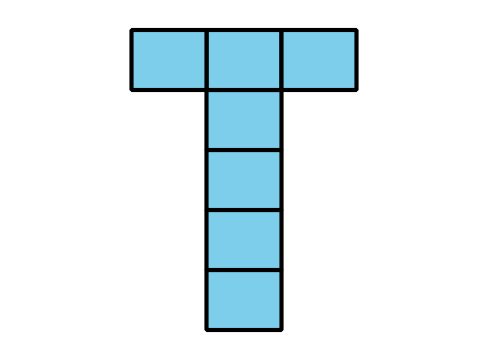 B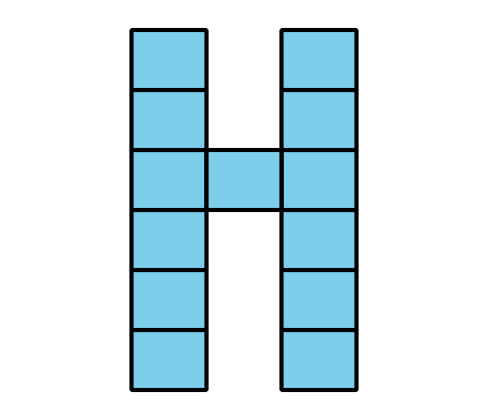 C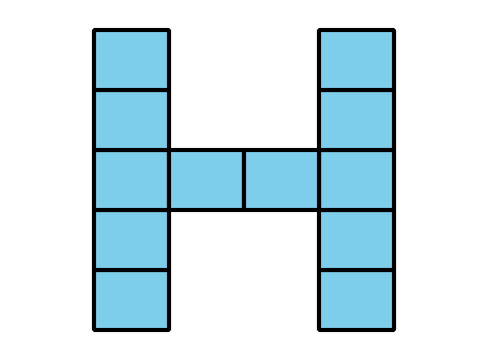 D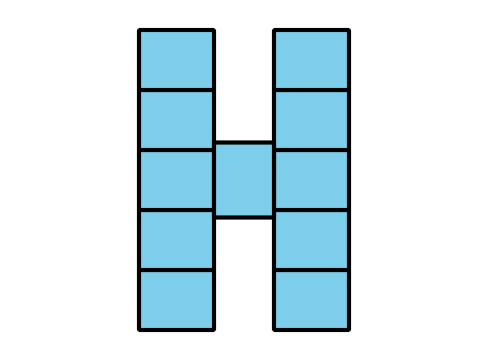 1 Estimation Exploration: Sticky NotesStudent Task StatementHow many sticky notes will fit across the top or the side of the page?Record an estimate that is:What information do you need to help you make a better estimate?With the new information you have now, make a better estimate. Show or explain your reasoning.Write an expression that represents your estimate that shows how many sticky notes fit across or on the side of the paper.2 Design Your InitialStudent Task StatementDesign your initial with sticky notes.Plan your design and determine the number of sticky notes that you need.Write at least two equations that show your design will fit on a piece of paper.Take turns sharing your design with your partner.Get the supplies and make your design.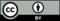 © CC BY 2021 Illustrative Mathematics®too lowabout righttoo high